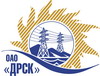 Открытое акционерное общество«Дальневосточная распределительная сетевая  компания»Протокол заседания Закупочной комиссии по вскрытию поступивших на запрос предложений № 203119г. БлаговещенскПредмет конкурса:Запасные части  к выключателям ВМГ для нужд филиалов ОАО «ДРСК» «Приморские электрические сети», «Хабаровские электрические сети», «Электрические сети ЕАО», «Южно-Якутские электрические сети»Плановая стоимость: 2 134 000,00 рублей.Состав Закупочной комиссииНа заседании Закупочной комиссии по рассмотрению заявок на участие в запросе предложений присутствовали:Председатель Закупочной комиссии: Юхимук Владимир Александрович, зам. генерального директора по логистике и обеспечению управленческой деятельности ОАО "ДРСК"Заместитель председателя  Закупочной комиссии: Коржов Сергей Алексеевич, директор по МТО ОАО "ДРСК" Ответственный секретарь Закупочной комиссии: Моторина Ольга Александровна, начальник отдела конкурсных закупок ОАО "ДРСК"Технический секретарь Закупочной комиссии:Коврижкина Елена Юрьевна- инженер 1 категории отдела конкурсных закупок ОАО «ДСРК»Вопросы заседания Закупочной комиссии:В ходе проведения запроса предложений было получено 7 предложений, конверты с которыми были размещены в электронном виде на Торговой площадке Системы www.b2b-energo.ru.Вскрытие конвертов было осуществлено в электронном сейфе организатора запроса предложений на Торговой площадке Системы www.b2b-energo.ru автоматически.Дата и время начала процедуры вскрытия конвертов с предложениями участников: 17:36 09.01.2013Место проведения процедуры вскрытия конвертов с предложениями участников: Торговая площадка Системы www.b2b-energo.ruВ конвертах обнаружены предложения следующих участников запроса предложений:Решили:Утвердить протокол заседания Закупочной комиссии по вскрытию поступивших на запрос предложений конвертов.Результаты голосования:Подписи членов Закупочной комиссии:№ 7/МР10.01.2013№Наименование участника и его адресПредмет и общая цена заявки на участие в запросе предложений1ООО "Уралэлектроком" (620017, Россия, Свердловская область, г. Екатеринбург, ул. Старых большевиков, д. 2-а/1, оф. 507)Предложение: На условиях заказчика, с учётом транспортных расходов, подано 09.01.2013 в 17:06Цена: 1 745 000,00 руб. (Цена без НДС)2ООО "Элтранс" (620027, Свердловская обл., г. Екатеринбург, ул. Мельковская, 12 а, 890)Предложение: Согласно КД, подано 09.01.2013 в 16:50Цена: 1 749 000,00 руб. (Цена без НДС)3ООО "Электроаппарат" (443009, Самарская область, г. Самара, пер. Ю Павлова, 8, 10 )Предложение: подано 09.01.2013 в 13:38Цена: 1 970 568,66 руб. (Цена без НДС)4ООО "Политэкс Элект" (620135, г. Екатеринбург, ул. Красных Командиров, 32-196.)Предложение: На условиях Заказчика, подано 09.01.2013 в 11:49Цена: 2 031 670,00 руб. (Цена без НДС)5ООО "Энергозапчасть" (Российская Федерация, 620142, г. Екатеринбург, ул. Щорса, 7)Предложение: На условиях Заказчика, подано 09.01.2013 в 12:16Цена: 2 048 000,00 руб. (Цена без НДС)6ООО "УЭТМ-Монтаж" (Россия, 620017, г. Екатеринбург, ул. Фронтовых бригад, 27)Предложение: на условиях ОЗП, подано 09.01.2013 в 11:55Цена: 2 050 000,00 руб. (Цена без НДС)7ООО "УЭЗЧ" (620089, Россия, г. Екатеринбург, ул. Крестинского, 44, оф. 900)Предложение: подано 09.01.2013 в 09:59Цена: 2 100 000,00 руб. (Цена без НДС)8ООО "Энерготехсоюз" (620072, г. Екатеринбург, ул. Новгородцевой, 7-300.)Предложение: подано 09.01.2013 в 09:37Цена: 2 121 040,50 руб. (Цена без НДС)«ЗА»:Председатель Единой комиссии Юхимук Владимир Александрович
Коржов Сергей Алексеевич«ПРОТИВ»:Нет.ВОЗДЕРЖАЛИСЬ:Нет.ОСОБЫЕ МНЕНИЯ: Нет.Председатель Закупочной комиссии: Юхимук Владимир Александрович, Зам. генерального директора по логистике и обеспечению управленческой деятельности ОАО "ДРСК"______________________________Заместитель председателя  Закупочной комиссии:Коржов Сергей Алексеевич, директор по МТО ОАО "ДРСК"______________________________Ответственный секретарь Закупочной комиссии: Моторина Ольга Александровна, начальник отдела конкурсных закупок  ОАО "ДРСК"______________________________Технический секретарь Закупочной комиссии: Коврижкина Елена Юрьевна- инженер 1 категории отдела конкурсных закупок ОАО «ДСРК»______________________________